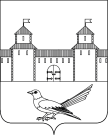 от 01.04.2015 года № 76-пВ соответствии со статьей 81 Бюджетного кодекса Российской Федерации, статьями 31, 34 Устава муниципального образования город Сорочинск Оренбургской области постановляет:1. Внести следующие изменения в Положение о порядке расходования средств резервного фонда муниципального образования город Сорочинск Оренбургской области утвержденного постановлением администрации города Сорочинска Оренбургской области от 07.10.2014г. № 347-п  «Об утверждении положения о порядке расходования средств резервного фонда муниципального образования город Сорочинск Оренбургской области»:1.1. Пункт 4 Положения о порядке расходования средств резервного фонда муниципального образования город Сорочинск Оренбургской области изложить в следующей редакции:«4. Средства резервного фонда могут расходоваться на следующие цели:- финансирование непредвиденных расходов, в том числе проведение аварийно-восстановительных работ по ликвидации последствий пожаров, наводнений, эпидемий, иных стихийных бедствий и других чрезвычайных ситуаций, имеющих место в текущем финансовом году;- проведение мероприятий местного значения;- проведение встреч, симпозиумов, выставок, семинаров конференций местного значения;- выплаты разовых премий;- выплаты материальной помощи гражданам, имеющим заслуги перед Российской Федерацией и городом Сорочинском, имеющим государственные награды Российской Федерации.- изготовление наград, юбилейных медалей, памятников, памятных знаков, мемориальных досок;- возмещение ущерба, понесенного гражданами и юридическими лицами в результате чрезвычайных ситуаций;- финансирование исполнения судебных решений.»2. Настоящее постановление вступает в силу с момента официального опубликования.3. Поручить организацию исполнения настоящего Постановления начальнику финансового отдела администрации города Сорочинска Оренбургской области.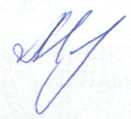 Глава администрациигорода Сорочинска                                                            Т.П. Мелентьева Разослано: дело-2, администрация города Сорочинска Оренбургской области, финансовый отдел администрации города Сорочинска Оренбургской области.Администрация города Сорочинска Оренбургской областиП О С Т А Н О В Л Е Н И ЕО внесении изменений в постановление администрации города Сорочинска оренбургской области от 07.10.2014г. № 347-п  «Об утверждении положения о порядке расходования средств резервного фонда муниципального образования город Сорочинск Оренбургской области».